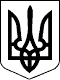 ВЕЛИКОСЕВЕРИНІВСЬКА СІЛЬСЬКА РАДА
КРОПИВНИЦЬКОГО РАЙОНУ КІРОВОГРАДСЬКОЇ ОБЛАСТІВОСЬМА СЕСІЯ ВОСЬМОГО СКЛИКАННЯРІШЕННЯвід « » червня  2021 року  			№  с. Велика СеверинкаПро затвердження Програми відшкодування витрат за надані пільги з телекомунікаційних послуг зв`язку окремим категоріям громадян Великосеверинівської сільської ради на 2021-2023 рокиВідповідно до Бюджетного кодексу України, статті 34, частини 6 статті 59 Закону України «Про місцеве самоврядування в Україні», Закону України «Про телекомунікації», з метою фінансування витрат організаціям, які надають послуги зв’язку окремим пільговим категоріям громадян,СІЛЬСЬКА РАДА ВИРІШИЛА:1.Затвердити Програму відшкодування витрат за надані пільги з телекомунікаційних послуг зв`язку окремим категоріям громадян Великосеверинівської сільської ради на 2021-2023 роки.2.Контроль за виконанням даного рішення покласти на постійні комісії сільської ради з питань планування, фінансів, бюджету, соціально-економічного розвитку та інвестицій планування  та з  питань  освіти, фізичного  виховання, культури, охорони здоров’я та  соціального  захисту Великосеверинівської  сільської ради.Сільський голова	Сергій ЛЕВЧЕНКО  ЗАТВЕРДЖЕНО рішення Великосеверинівської сільської ради«  » червня  2021 року №___Паспорт програми_____________________________________________1 Обсяг фінансових ресурсів, необхідних для реалізації заходів Програми, може змінюватися шляхом внесення відповідних змін до сільського бюджету впродовж терміну дії Програми.Програма відшкодування витрат за надані пільги з телекомунікаційних послуг зв`язку окремим категоріям громадян Великосеверинівської сільської ради на 2021-2023 рокиІ. Обґрунтування необхідності прийняття ПрограмиПрограма надання телекомунікаційних послуг пільговим категоріям громадян Великосеверинівської територіальної громади на 2021 -2023 роки (далі – Програма) розроблена відповідно до Законів України «Про місцеве самоврядування в Україні», Законів України «Про статус ветеранів війни, гарантії їх соціального захисту», «Про соціальний і правовий захист військовослужбовців та членів їх сімей», «Про статус і соціальний захист громадян, які постраждали внаслідок Чорнобильської катастрофи», «Про охорону дитинства», «Про основні засади соціального захисту ветеранів праці та інших громадян похилого віку в Україні», «Про статус ветеранів військової служби, ветеранів органів внутрішніх справ, ветеранів Національної поліції і деяких інших осіб та їх соціальний захист», «Про жертви нацистських переслідувань», «Про основи соціальної захищеності осіб з інвалідністю в Україні», постанови Кабінету Міністрів України «Про Єдиний Державний автоматизований реєстр осіб, які мають право на пільги», Бюджетного кодексу України і спрямована на посилення соціального захисту громадян, які мають право на пільги з послуги зв’язку. Прийняття Програми та залучення на її виконання коштів з місцевого бюджету сприятиме реалізації права пільгових категорій громадян на соціальний захист, а саме, отримання пільги з послуги зв’язку.II. Мета ПрограмиМетою Програми є забезпечення конституційних гарантій на соціальний захист пільгових категорій громадян шляхом відшкодування витрат організації - надавачу за надані телекомунікаційні послуги.III.Основні завдання Програми:1) Зниження соціальної напруги серед пільгової категорії населення Великосеверинівської  територіальної громади.2) Відшкодування витрат за надані телекомунікаційні послуги пільговим категоріям населення, згідно з укладеним договором.ІV. Фінансове забезпечення ПрограмиФінансування Програми здійснюється за рахунок коштів місцевого бюджету, передбачених на соціальний захист, у межах кошторисних призначень та за рахунок інших джерел, не заборонених чинним законодавством України.V. Механізм реалізації ПрограмиПраво на пільги з послуги зв’язку мають громадяни пільгових категорій відповідно до законодавства України, які зареєстровані та проживають на території Великосеверинівської територіальної громади. Пільги з послуги зв’язку надаються пільговикам на підставі документу, що підтверджує право на пільги, виданого відповідною установою.Відшкодування витрат за надані телекомунікаційні послуги здійснюється на підставі укладеного договору з організацією - надавачем та поданих ним щомісячних Розрахунків щодо вартості послуг зв’язку, наданих пільговикам.V. Очікувані результатиВиконання Програми дасть можливість пільговим категоріям громадян, які зареєстровані та проживають на території Великосеверинівської територіальної громади, отримати соціальні гарантії відповідно до законодавства УкраїниVI. Координація ПрограмиКоординація виконання Програми покладається на Відділ соціального захисту населення та охорони здоров’я Великосеверинівської сільської ради.VII. Контроль за виконанням програми	Контроль за виконанням Програми  покладається на постійні комісії сільської ради з питань планування, фінансів, бюджету, соціально-економічного розвитку та інвестицій планування  та з  питань  освіти, фізичного  виховання, культури, охорони здоров’я та  соціального  захисту Великосеверинівської  сільської ради_____________________________________											Додаток 1до   Програми     Порядоквідшкодування витрат за надані пільги з телекомунікаційних послуг зв`язку окремим категоріям громадянІ. Загальні положення Порядок визначає механізм відшкодування витрат на наданні пільги за послуги зв’язку окремих категорій громадян (далі - Порядок). Терміни, наведені у цьому Порядку, вживаються у такому значенні:пільговик - особа, яка відповідно до чинного законодавства та на підставі діючої Програми відшкодування витрат за надані пільги з телекомунікаційних послуг зв`язку окремим категоріям громадян Великосеверинівської сільської ради на 2021-2023 роки, має право на пільги з користування послугами місцевого телефонного зв’язку;місцевий телефонний зв'язок - це послуга, яка забезпечує доступ до телекомунікаційної мережі та надає користувачу можливість спілкуватись з іншими особами.                                           ІІ. Порядок надання послугЗгідно з чинним законодавством України, а саме: Бюджетним Кодексом України, Законами України «Про статус ветеранів війни, гарантії їх соціального захисту», «Про соціальний і правовий захист військовослужбовців та членів їх сімей», «Про «Про статус і соціальний захист громадян, які постраждали внаслідок Чорнобильської катастрофи», «Про основні засади соціального захисту ветеранів праці та інших громадян похилого віку в Україні», «Про статус і соціальний захист громадян, які постраждали внаслідок Чорнобильської катастрофи», «Про охорону дитинства» визначено право на отримання знижки абонплати за користування квартирними телефонами наступним категоріям громадян:Закон України «Про статус ветеранів війни, гарантії їх соціального захисту»:Закон України «Про основні засади соціального захисту ветеранів праці та інших громадян похилого віку в Україні»:Закон України «Про статус і соціальний захист громадян, які постраждали внаслідок Чорнобильської катастрофи»:Закон України «Про охорону дитинства»:2.2. Підтвердженням відповідного статусу пільговика є посвідчення, видане відповідною установою, де зазначено статус(категорія пільги), група інвалідності, тощо, або довідка медико-соціальної експертної комісії про встановлення інвалідності. Документ повинен бути оформлений відповідно до вимог і завірений печаткою.ІІІ. Порядок відшкодування витратВеликосеверинівської сільської ради, як Замовник, укладає договір із підприємством, яке надає послуги зв’язку для відшкодування коштів за надані пільги або встановлення квартирних телефонів. Для укладання договору підприємство подає такий пакет документів: виписка з Єдиного державного реєстру про реєстрацію юридичної особи, фізичної особи підприємця; довідка з Єдиного державного реєстру підприємств та організацій України; копія ліцензії; копія довідки про взяття на облік платника податків або копія свідоцтва про реєстрацію платника податку на додану вартість; копія Статуту; довідка тарифів на послуги зв’язку. Розрахунок відшкодування коштів за надані послуги зв’язку здійснюється шляхом визначення витрат підприємством за законами, відповідно до яких пільговики мають право на пільги.Підприємство, яке надає послуги зв’язку, подає до Великосеверинівської сільської ради до 20 числа місяця, що настає за звітним наступні документи:	- на паперових носіях розрахунки щодо вартості послуг, наданих громадянам пільгової категорії у минулому місяці, згідно з формою 2«пільга»затвердженою п.10 Постанови Кабінету Міністрів України від 29 січня 2003 року № 117 “ Про Єдиний державний автоматизований реєстр осіб, які мають право на пільги ” (зі змінами) (додаток 1 до порядку); відомості про фактично надані послуги на паперових носіях; акти звіряння сум заборгованості по наданих послугах зв’язку станом на 1 число місяця, наступного за звітним(додаток 2 до порядку).Звіти підписуються та скріплюються печаткою підприємства. Великосеверинівська сільська рада має право перевіряти правильність та достовірність складання звітів, наданих на відшкодування витрат за надані пільги.                                         ____________________Додаток 1 до Порядку Форма N 3-пільгаЗАТВЕРДЖЕНА
Наказ Мінпраці України
від 28 березня 2003 року N 83
за погодженням з Мінфіном та ДержкомстатомАкт
звіряння розрахунків за надані населенню послуги, на які надаються пільги,між _____________________________________
(назва підприємства - постачальника послуг)
та головним розпорядником коштів місцевого бюджетустаном на  ___________200__ р.РАХУНОКвидатків на відшкодування витрат, пов’язаних   з наданням пільг,у ______________ 2021 р.                                                                                                                                                   (місяць)                                                                                                           Додаток 2                                                                                                          до ПрограмиРесурсне забезпечення Програми відшкодування витрат за надані пільги з телекомунікаційних послуг зв`язку окремим категоріям громадян Великосеверинівської сільської ради на 2021-2023 роки___________________________1.Повна назва ПрограмиПрограма відшкодування витрат за надані пільги з телекомунікаційних послуг зв`язку окремим категоріям громадян Великосеверинівської сільської ради на 2021-2023 роки2. Ініціатор розроблення ПрограмиВідділ соціального захисту населення та охорони здоров’я Великосеверинівської сільської ради3.Розробник ПрограмиВідділ соціального захисту населення та охорони здоров’я Великосеверинівської сільської ради4.Відповідальні виконавці ПрограмиВідділ соціального захисту населення та охорони здоров’я Великосеверинівської сільської ради5.Термін реалізації Програми2021 – 2023 роки6.Обсяг фінансових ресурсів, для реалізації програми21,0 тис. грн. 1№п/пКатегорія пільгиВідсоток знижки(%) по оплаті абонплати та місцевий телефонних розмов1Учасник бойових дій502Учасник бойових дій, якому виповнилось 85 років1003Інваліди війни504Член сім’ї загиблого (померлого) ветерана війни505Батьки померлої особи з особливими заслугами1006Вдова(вдівець) особи з особливими заслугами100№п/пКатегорія пільгиВідсоток знижки(%) по оплаті абонплати та місцевий телефонних розмов1Особа з особливими трудовими заслугами1002Батьки померлої особи з особливими трудовими заслугами1003Вдова(вдівець) особи з особливими трудовими заслугами100№п/пКатегорія пільгиВідсоток знижки(%) по оплаті абонплати та місцевий телефонних розмов1Особа (ЧАЕС) - І категорія502Особа (ЧАЕС) - ІІ категорія - ліквідатор503Особа (ЧАЕС) - ІІ категорія - потерпілий504Дружина(чол.) (ЧАЕС) померлого громадянина505Дитина (ЧАЕС) - інвалід50№п/пКатегорія пільгиВідсоток знижки(%) по оплаті абонплати та місцевий телефонних розмов1Багатодітні сім’ї502Прийомні сім’ї, в яких не менше року проживають троє і більше дітей503Сім’ї(крім багатодітних), в яких не менше року проживають троє і більше дітей, враховуючи тих, над якими встановлено опіку чи піклування50(тис. грн.)(тис. грн.)(тис. грн.)(тис. грн.)(тис. грн.)(тис. грн.)(тис. грн.)(тис. грн.)(тис. грн.)(тис. грн.)(тис. грн.)(тис. грн.)(тис. грн.)(тис. грн.)(тис. грн.)(тис. грн.)Заборгованість на початок звітного року, станом на 01.01.200__ р.Фактично спожито в межах нормФактично спожито в межах нормФактично спожито в межах нормПрофінансованоПрофінансованоПрофінансованоПрофінансованоПрофінансованоПрофінансованоПрофінансованоЗаборгованістьЗаборгованістьЗаборгованістьЗаборгованістьЗаборгованістьЗаборгованістьЗаборгованість на початок звітного року, станом на 01.01.200__ р.з початку рокуз початку рокуза звітний місяцьстаном на 01.__.200_станом на 01.__.200_станом на 01.__.200_у тому числі:у тому числі:у тому числі:у тому числі:станом на 01.__.200__
(7 = (1 + 2) - 4)станом на 01.__.200__
(7 = (1 + 2) - 4)у тому числіу тому числіу тому числіу тому числіЗаборгованість на початок звітного року, станом на 01.01.200__ р.з початку рокуз початку рокуза звітний місяцьстаном на 01.__.200_станом на 01.__.200_станом на 01.__.200_за поточний рікза поточний рікпогашення заборгованості минулих роківпогашення заборгованості минулих роківстаном на 01.__.200__
(7 = (1 + 2) - 4)станом на 01.__.200__
(7 = (1 + 2) - 4)поточного року
(8 = 2 - 5)поточного року
(8 = 2 - 5)минулих років
(9 = 1 - 6)минулих років
(9 = 1 - 6)12234445566778899ПостачальникПостачальникПостачальникПостачальникПостачальникПостачальникПостачальникПостачальникПостачальникПостачальникПостачальникДиректор ДепартаментуДиректор Департаменту_______________________________
(підпис, прізвище, ім'я, по батькові)_______________________________
(підпис, прізвище, ім'я, по батькові)_______________________________
(підпис, прізвище, ім'я, по батькові)_______________________________
(підпис, прізвище, ім'я, по батькові)КерівникКерівник________________________________--
(підпис, прізвище, ім'я, по батькові)________________________________--
(підпис, прізвище, ім'я, по батькові)________________________________--
(підпис, прізвище, ім'я, по батькові)________________________________--
(підпис, прізвище, ім'я, по батькові)         М. П.         М. П.М. П.М. П.М. П.Головний бухгалтерГоловний бухгалтер_______________________________
(підпис, прізвище, ім'я, по батькові)_______________________________
(підпис, прізвище, ім'я, по батькові)_______________________________
(підпис, прізвище, ім'я, по батькові)_______________________________
(підпис, прізвище, ім'я, по батькові)Головний бухгалтерГоловний бухгалтерГоловний бухгалтерГоловний бухгалтер_______________________________
(підпис, прізвище, ім'я, по батькові)_______________________________
(підпис, прізвище, ім'я, по батькові)_______________________________
(підпис, прізвище, ім'я, по батькові)_______________________________
(підпис, прізвище, ім'я, по батькові)__________________________________________(Підприємство, що надає послуги)Додаток 2 до Порядку Форма N 2-пільгаКОД ЄДРПОУ ___________________________________________Додаток 2 до Порядку Форма N 2-пільгаN з/п Дані про пільговикаДані про пільговикаДані про пільговикаДані про пільговикаДані про пільговикаРік, за який проведено обрахуванняМісяць, за який проведено обрахуванняВиди послуг (* - обсяг в секундах; ** - нарахована сума, грн.) Види послуг (* - обсяг в секундах; ** - нарахована сума, грн.) Види послуг (* - обсяг в секундах; ** - нарахована сума, грн.) Види послуг (* - обсяг в секундах; ** - нарахована сума, грн.) Разом нараховано (грн.) N з/п Прізвище, ім'я, по батьковіАдресаІденти-
фікаційний номерКод категорії пільговика / розмір пільги (50, 75, 100 %)Номер особового рахункуРік, за який проведено обрахуванняМісяць, за який проведено обрахуванняАбонентна плата за користування телефоном та погодинна оплата місцевих розмов Основні роботи зі встановлення квартирних телефонів (грн.) Додаткові роботи зі встановлення квартирних телефонів (грн.) Позачергове та безоплатне встановлення квартирних телефонів (грн.) Разом нараховано (грн.) 1 2 3 4 5 6 7 8 0800 0901 0902 0903 1 * ** ** ** 1 ** ** ** ** 2 2 3 3 Всього Всього Всього Всього Всього Всього Всього Всього Обсяг коштів, якіпропонується залучити на виконання ПрограмиРоки виконання ПрограмиРоки виконання ПрограмиРоки виконання ПрограмиУсього витрат на виконання програмиОбсяг коштів, якіпропонується залучити на виконання Програми202120222023Усього витрат на виконання програмиОбсяг ресурсів усього, у т.ч.7,07,07,021,0Місцевий бюджет7,07,07,021,0Кошти інших джерел----